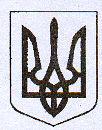 У К Р А Ї Н АЖовківська міська радаЛьвівського району Львівської областіВИКОНАВЧИЙ  КОМІТЕТРІШЕННЯвід 16.04.2021 р.  № 46	                 м. ЖовкваПро надання згоди гр. Драч С. В.на видачу дублікату свідоцтва про право власності на житловий будинок№ 2 по вул. Богдана Хмельницькогов с. Крехів	Розглянувши заяву гр. Драч Степана Васильовича, жителя м. Львів, вул. Янки Купали, 26, кв. 6, щодо надання дозволу на видачу дублікату свідоцтва про право власності на житловий будинок № 2 по вулиці Богдана Хмельницького в селі Крехів, копію паспорта заявника, керуючись ст. 31 Закону України «Про місцеве самоврядування в Україні», виконавчий комітет  Жовківської міської радиВ И Р І Ш И В:1. Надати згоду на видачу дублікату свідоцтва про право власності на житловий будинок №2 по вулиці Богдана Хмельницького в селі Крехів у зв’язку із втратою оригіналу документа на ім’я бабусі Пужак Олени Юріївни.Міський голова				                                  Олег ВОЛЬСЬКИЙ